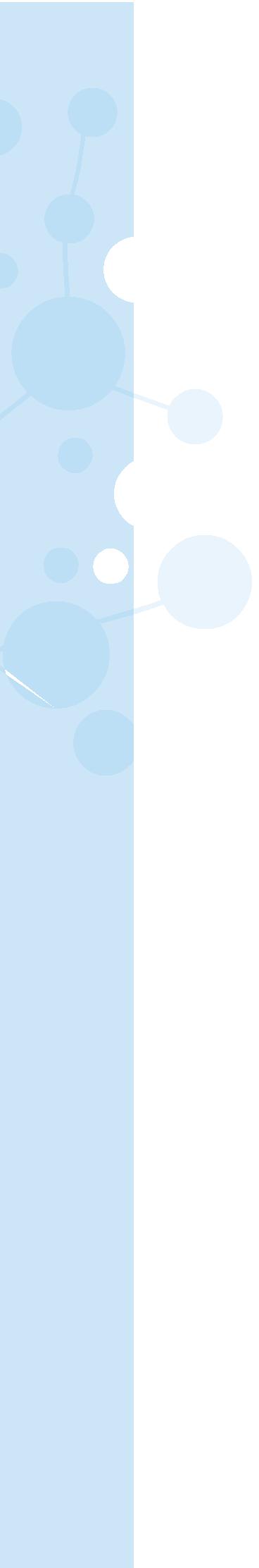 Madrides Ministru deklarācija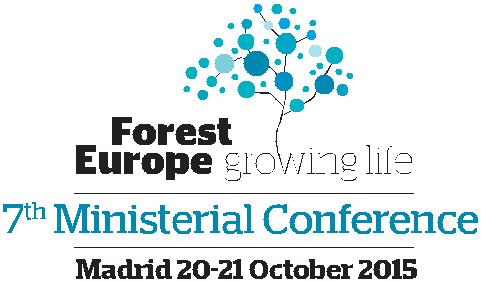 25 gadus kopīgi veicinot ilgtspējīgu meža apsaimniekošanu EiropāPieņemta 2015. gada 1. jūlija Ekspertu sanāksmē, lai ministri izskatītu 7. FOREST EUROPE ministru konferencē Madridē 2015. gada 20.-21. oktobrī.Mēs, kā FOREST EUROPE 7. Ministru konferences par Eiropas mežu aizsardzību, notiekošas Madridē 2015. gada 20.-21. oktobrī, parakstītāju pārstāvji:APZINĀMIES sasniegto FOREST EUROPE 25 gadu pastāvēšanas laikā un UZSVERAM FOREST EUROPE statusu kā Eiropas mežu brīvprātīgu, augsta līmeņa politisku procesu, kas veicinājis ilgtspējīgas meža apsaimniekošanas stiprināšanu un ieviešanu Eiropā.ATKĀRTOTI UZSVERAM vīziju par visiem Eiropas mežiem kā dzīvotspējīgiem, produktīviem un daudzfunkcionāliem1. NO JAUNA APSTIPRINĀM FOREST EUROPE misiju uzlabot sadarbību starp meža politikām Eiropā ministru vadībā, nodrošināt un veicināt ilgtspējīgu meža apsaimniekošanu ar mērķi saglabāt dažādas sabiedrībai nozīmīgas meža funkcijas.APZINĀMIES, ka ilgtspējīga meža apsaimniekošana ir veiksmīgs pamats, kura ieviešana ir palielinājusi sabiedrības gūto labumu no mežiem Eiropā, un ievērojami veicinājusi globālo un reģionālo izaicinājumu risināšanu, īpaši klimata pārmaiņu un sociālo un ekonomisko attīstību.NO JAUNA APSTIPRINĀM, ka meži ir svarīgi ilgtspējīgas attīstības kontekstā, un ŅEMAM VĒRĀ mežu nozīmīgo lomu Eiropas sabiedrības labklājībā.ATZĪSTAM, ka Eiropas meži ir nozīmīgi klimata pārmaiņu apkarošanā, un būs nepieciešama mežu pielāgošanās klimata pārmaiņām, lai nodrošinātu stabilu to ietekmes samazināšanu, un ŅEMAM VĒRĀ, ka meža platību palielināšanās, kā arī ilgtspējīga meža apsaimniekošana Eiropā nodrošina oglekļa piesaisti un uzglabāšanu meža biomasā, augsnē, kā arī koksnes produktos.IZCEĻAM mežu aizsargājošo lomu, novēršot augsnes degradāciju un pārtuksnešošanos, stabilizējot augsnes, samazinot ūdens un vēja eroziju, saglabājot ūdens un barības vielu apriti augsnē.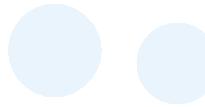 1 FOREST EUROPE vīzija, atbilstoši Oslo ministru lēmumam: Eiropas meži 20201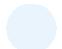 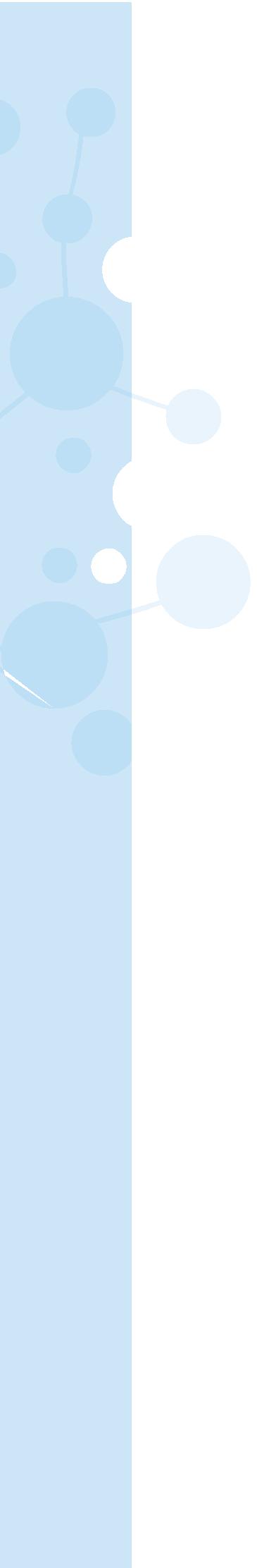 NOVĒRTĒJAM panākto progresu ilgtspējīgas meža apsaimniekošanas īstenošanā vis-Eiropas reģionā, un valstu skaita palielinājumu, kurās ir uzlaboti meža politikas instrumenti, tādi kā Nacionālās meža programmas, kā tas ir atspoguļots 2015.gada ziņojumā „State of Europe’s Forests”, tajā pat laikā APZINĀMIES nepieciešamību pēc ar mežu saistītās informācijas tālākas uzlabošanas.NOVĒRTĒJAM panākto progresu attiecībā uz Eiropas Mežu un Eiropas 2020 mērķu sasniegšanu, UZSVERAM nepieciešamību turpināt strādāt atbilstoši FOREST EUROPE vīzijai un APZINĀMIES vajadzību pēc turpmākas īstenošanas un informācijas uzlabošanas panākumiem 2020.gada mērķu un uzdevumu sasniegšanā.NO JAUNA APSTIPRINĀM ilgtspējīgi apsaimniekotu mežu lomu un ieguldījumu zaļajā ekonomikā, radot zaļas darba vietas un uzlabojot sabiedrības labklājību un sociālo taisnīgumu, vienlaikus uzlabojot ekosistēmu pakalpojumus un būtiski mazinot vides riskus.ATZĪSTAM, ka meža apsaimniekošanai ir jāpielāgojas izaicinājumiem, tādiem kā paaugstinātas temperatūras, mainīgs nokrišņu daudzums, vairāk ekstremālu parādību, to skaitā vētras, plūdi, ugunsgrēki, sausums, kaitēkļi un slimības, un mežiem jābūt aktīvi apsaimniekotiem, lai nodrošinātu to daudzfunkcionalitāti, kā arī palielinātu to produktivitāti strauji mainīgajā vidē.ŅEMAM VĒRĀ globālā līmenī paveikto darbu saistībā ar mežiem un ilgtspējīgu meža apsaimniekošanu, un arī panākto progresu tādās jomās kā klimata pārmaiņas, bioloģiskā daudzveidība, pārtuksnešošanās, kā arī ilgtspējīga attīstība, tam var būt nozīmīga ietekme uz meža politikām.NOVĒRTĒJAM panākto progresu globālo mežsaimniecības mērķu sasniegšanā mūsu reģionā, vienlaikus APZINĀMIES nākotnes izaicinājumus2. TURKLĀT NOVĒRTĒJAM 11. Apvienoto nāciju meža foruma (UNFF) ministru deklarāciju un rezolūciju attiecībā uz Starptautisko vienošanos par mežiem (IAF) pēc 2015.gada un reģionālajiem dalībniekiem adresētu aicinājumu stiprināt sadarbību ar UNFF IAF ietvaros.2 Ref. UNECE/FAO pētījums “Meži ECE reģionā: Tendences un izaicinājumi globālo meža mērķu sasniegšanā”.2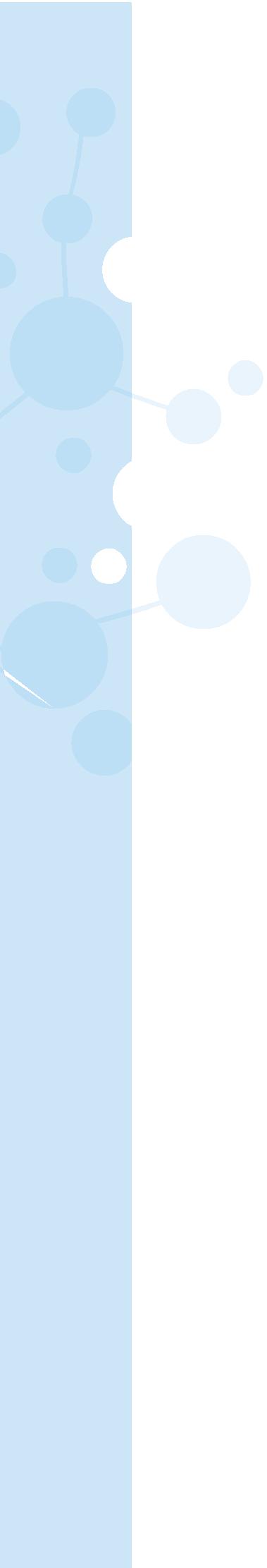 Kā FOREST EUROPE parakstītāju pārstāvji, mēs apņemamies:Pievērsties globālajiem izaicinājumiem reģionālā līmenīVeicināt izpratni par mežu nozīmīgumu attīstības programmā pēc 2015.gada kā galveno ilgtspējīgas attīstības veicinātāju, un jo īpaši to ieguldījumu atsevišķu ilgtspējīgas attīstības mērķu un uzdevumu sasniegšanā.Palielināt mežu, ilgtspējīgas meža apsaimniekošanas un uz meža resursiem balstītu produktu izmantošanas lomu klimata pārmaiņu mazināšanā.Turpināt centienus ar ilgtspējīgu meža apsaimniekošanu pielāgot mežus klimata pārmaiņām. Stiprināt FOREST EUROPE attīstītu ilgtspējīgas meža apsaimniekošanas rīku3 izmantošanu, īpaši nākotnes klimata pārmaiņu režīmā.Veicināt ilgtspējīgas meža apsaimniekošanas lomu ainavu atjaunošanā, sekmējot ilgtspējīgu attīstību plašākā kontekstā, cenšoties sasniegt pasauli bez degradētām zemēm.Veicināt ilgtspējīgu meža ekosistēmu preču un pakalpojumu izmantošanu un agromežsaimniecības attīstību, kam ir iespējas padarīt lauku iedzīvotājus aizsargātākus pret pārtuksnešošanās un zemes degradācijas iespējamību.Uzraudzīt un ziņot par sasniegumiem Eiropas Mežu 20204 mērķu un uzdevumu izpildē.Palielināt centienus celt izpratni par mežu daudzfunkcionalitāti un ieguvumiem, ko tie var dot sabiedrībai, kā arī vairāk informēt par ilgtspējīgas meža apsaimniekošanas nozīmīgumu, apsaimniekojot un aizsargājot Eiropas mežus.Strādāt integrētas, vienotas un starpnozaru pieejas virzienā kopā ar citām saistītām jomām, kā klimata pārmaiņas, bioloģiskā daudzveidība, pārtuksnešošanās, ūdens un augu aizsardzība, un citiem sektoriem, kā enerģētika, lauksaimniecība, lauku attīstība un būvniecība, kas var ietekmēt meža nozari, ar mērķi stiprināt sadarbību.Palielināt centienus finanšu resursu virzībā no visiem avotiem, lai atbalstītu ilgtspējīgu meža apsaimniekošanu, cita starpā, veicinot jaunu, ar mežu saistītu produktu un pakalpojumu pētniecību un attīstību, ar mērķi uzlabot meža nozares ienesīgumu.3 Tādi kā „Vis-Eiropas ilgtspējīgas meža apsaimniekošanas kritēriji un indikatori”, „Vis-Eiropas operacionālā līmeņa vadlīnijas ilgtspējīgai meža apsaimniekošanai”, „MCPFE pieeja nacionālo meža programmu izstrādei Eiropā”, „Vis-Eiropas apmežošanas un meža atjaunošanas vadlīnijas”.4 Oslo ministru lēmums: Eiropas meži 2020.3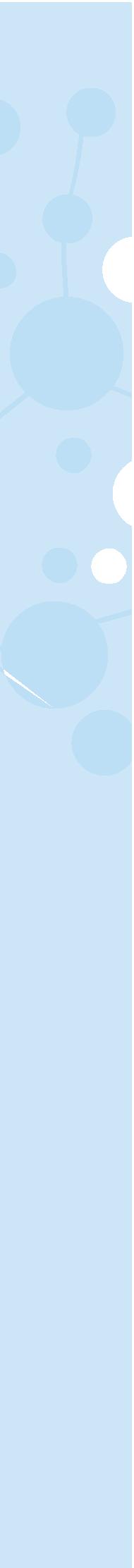 Vis-Eiropas un nacionālie pasākumiNodrošināt reģionālo ieguldījumu darbā ar Starptautisko vienošanos par mežiem caur Apvienoto nāciju meža forumu.Stiprināt sadarbību ar attiecīgajiem reģionālajiem un globālajiem dalībniekiem, cita starpā, pieprasot Liaison Unit strādāt šajā virzienā.Apstiprināt atjaunotos vis-Eiropas ilgtspējīgas meža apsaimniekošanas indikatorus (1.pielikums), kā pieņemts 2015.gada 1.jūlija Ekspertu līmeņa sanāksmē Madridē, Spānijā, un pielietot tos pēc vajadzības meža politikā, meža monitoringā un sadarbībā ar citiem sektoriem.Turpināt attīstīt un atjaunināt ilgtspējīgas meža apsaimniekošanas politikas un instrumentus, kur nepieciešams pielāgojot tos mainīgajiem apstākļiem un izmantot tos, risinot jaunus reģionālus un globālus izaicinājumus.Aicināt citas nozares ar mežu saistītā novērtēšanā izmantot vis-Eiropas kritērijus un indikatorus.Izmantot vis-Eiropas kritēriju un indikatoru apakšgrupas, kur tas nepieciešams ziņojot par ilgtspējīgas meža apsaimniekošanas sasniegumiem, un izpētīt dažādas to piemērošanas iespējas, īpaši saistībā ar citām politikas jomām.Strādāt kopīgi, kā arī pēc vajadzības sadarboties ar attiecīgām starptautiskām organizācijām jautājumos par pieeju izstrādi un īstenošanu novērtējot ilgtspējību meža apsaimniekošanā.Stiprināt auglīgo līdzdalību un sadarbību ar citiem ilgtspējīgas meža apsaimniekošanas kritēriju un indikatoru procesiem, īstenojot kopīgos centienus turpināt racionalizēt ziņošanas prasības.4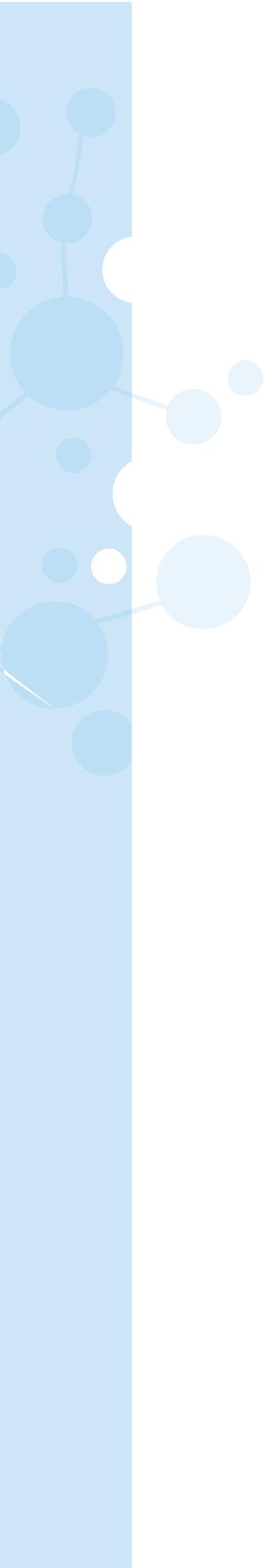 Madrides Ministru deklarācijas 1.pielikums:ATJAUNINĀTIE VISEIROPAS ILGTSPĒJĪGAS MEŽA APSAIMNIEKOŠANAS INDIKATORIpieņemtiFOREST EUROPE Ekspertu līmeņa sanāksmē2015.gada 30.jūnijā-2.jūlijā, Madridē, SpānijāIevadsŠis dokuments satur atjauninātu vis-Eiropas ilgtspējīgas meža apsaimniekošanas (IMA) kvantitatīvo un kvalitatīvo indikatoru kopumu.Kopš pirmā vis-Eiropas ilgtspējīgas meža apsaimniekošanas indikatoru kopuma 1998.gadā un tā uzlabojuma 2003.gadā gūtā pieredze rāda, ka kritēriji un indikatori ir ļoti nozīmīgs rīks Eiropas mežu politikā. Balstoties uz zināšanu un datu ievākšanas sistēmas uzlabojumiem, kā arī pašreizējajām un gaidāmajām informācijas vajadzībām, ir nepieciešama indikatoru atjaunināšana. Tādējādi Ekspertu līmeņa sanāksme (ELS) 2015.gada janvārī nolēma atjaunināt esošo vis-Eiropas IMA indikatoru kopumu.Tika izveidota Eiropas valstu un ieinteresēto organizāciju ekspertu padomdevēju grupa, ar mērķi atvieglot atjaunināšanas procesu, tika izveidots līdzdalības process sarunās ar valstīm un ieinteresētajām pusēm (ar divu tiešsaistes konsultāciju un semināra palīdzību), kā arī notika konsultācijas ar plaša diapazona ekspertiem. Pirmā tiešsaistes konsultācija notika no 2014.gada decembra vidus līdz 2015.gada janvāra beigām, otrā tiešsaistes konsultācija no 2015.gada marta, un FOREST EUROPE seminārs par vis-Eiropas IMA indikatoru atjaunināšanu notika Madridē 2015.gada aprīlī.Minētais atjaunināto indikatoru saraksts ir līdzdalības procesa un padomdevēju grupas rezultāts. Tas ir sagatavots saskaņā ar līdzšinējiem kritērijiem un ir strukturēts, ievērojot kvalitatīvo un kvantitatīvo indikatoru izvērtēto attiecību.Jaunie indikatori (2.5 Meža zemes degradēšana, 4.7 Meža fragmentācija, 4.10 Biežākās meža putnu sugas) pirms to ieviešanas vēl rūpīgāk jāizstrādā un mērījumu metodes ieviešanas stadijā jāpakļauj padziļinātam pārskatam un diskusijai. Nākamajā pārskata periodā būtu jāīsteno izmēģinājuma projekti, lai pārbaudītu minēto indikatoru datu pieejamību, izpildīšanas iespējas un ticamību.Papildus informācija par pamatojumu, starptautiskajiem datu sniedzējiem, mērvienībām, pašreizējo datu pieejamības periodiskumu, kā arī pamatdefinīcijām, kas ietvertas papildu dokumentos „Pamatinformācija par atjauninātajiem vis-Eiropas ilgtspējīgas meža apsaimniekošanas indikatoriem” un „Atjaunināto vis-Eiropas ilgtspējīgas meža apsaimniekošanas indikatoru definīcijas”5 tiks attīstīta.5  Jaunākais padomdevēju grupas ziņojums, papildus dokumenti un saistītā informācija par atjaunināšanas procesu atrodama šeit: http://www.foresteurope.org/content/updating-pan-european-set-indicators-sfm.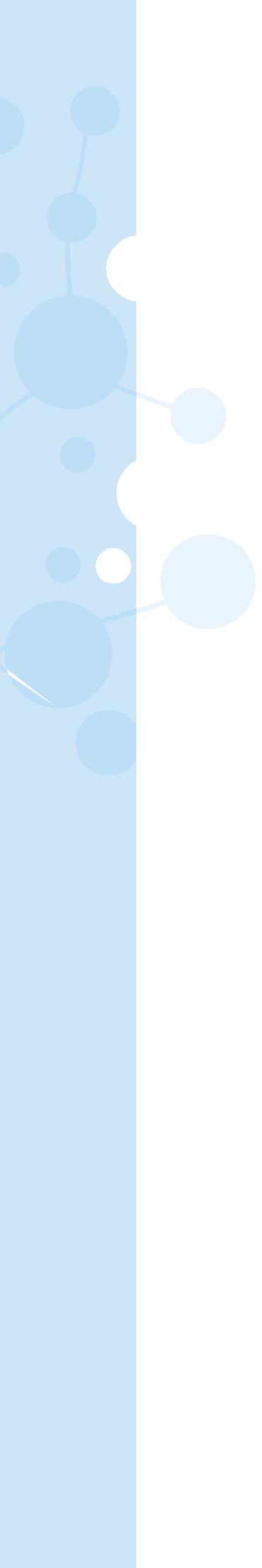 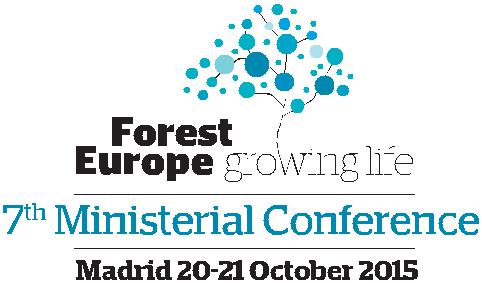 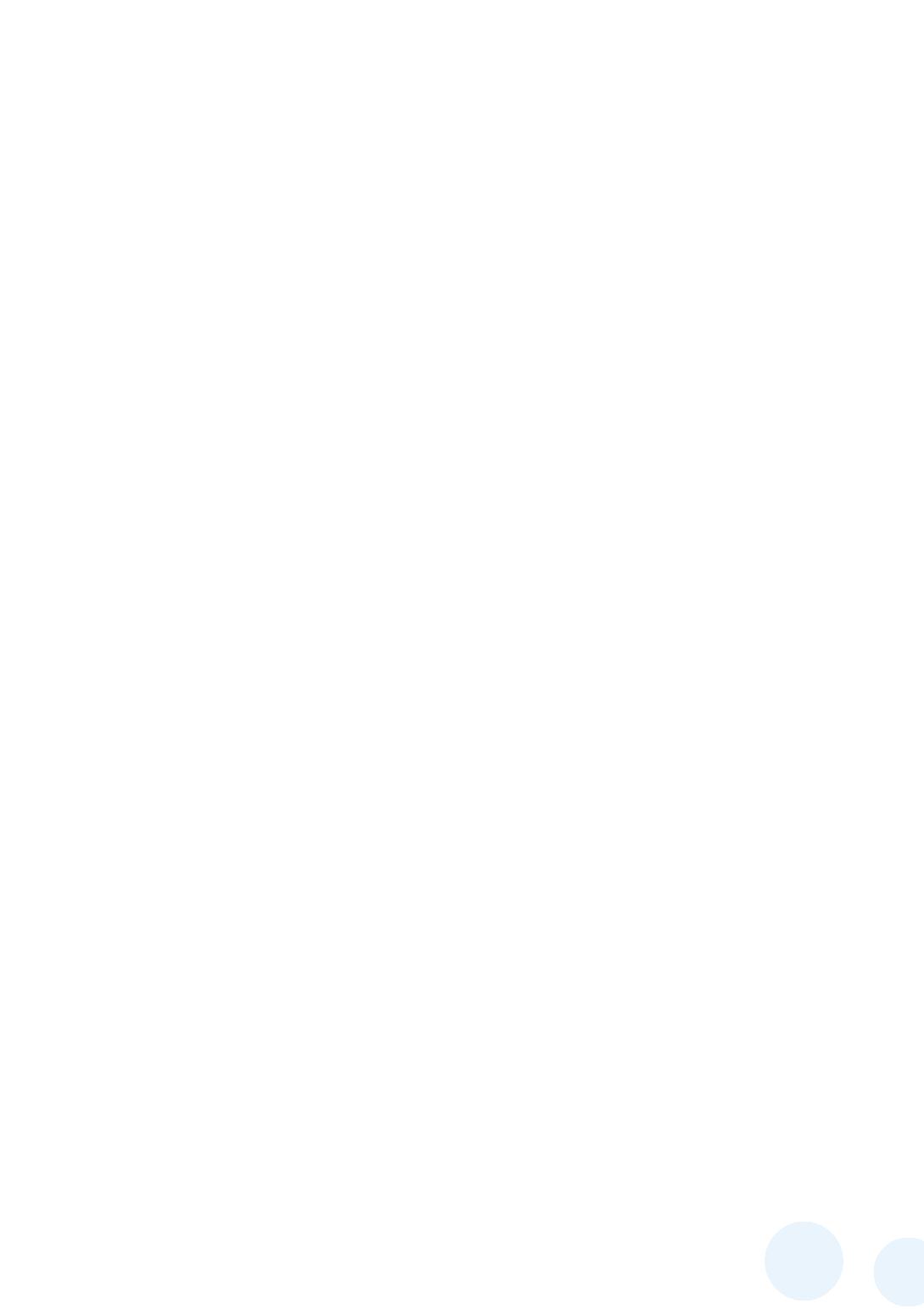 6  Nepieciešama tālāka attīstīšana un izvēle, pie kura kritērija (Nr. 2 vai 5) indikators labāk iederas.	6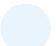 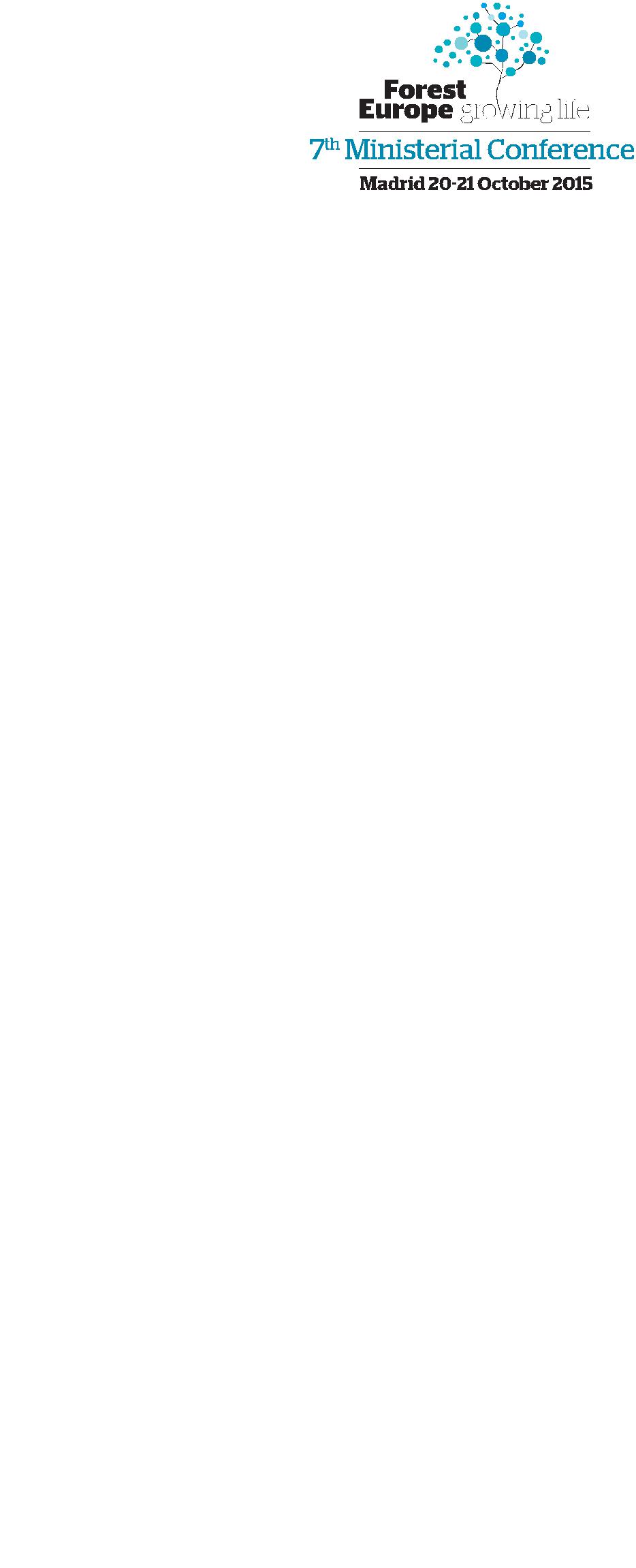 7  Nepieciešama tālāka attīstīšana un pārbaudes.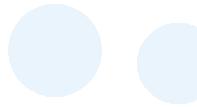 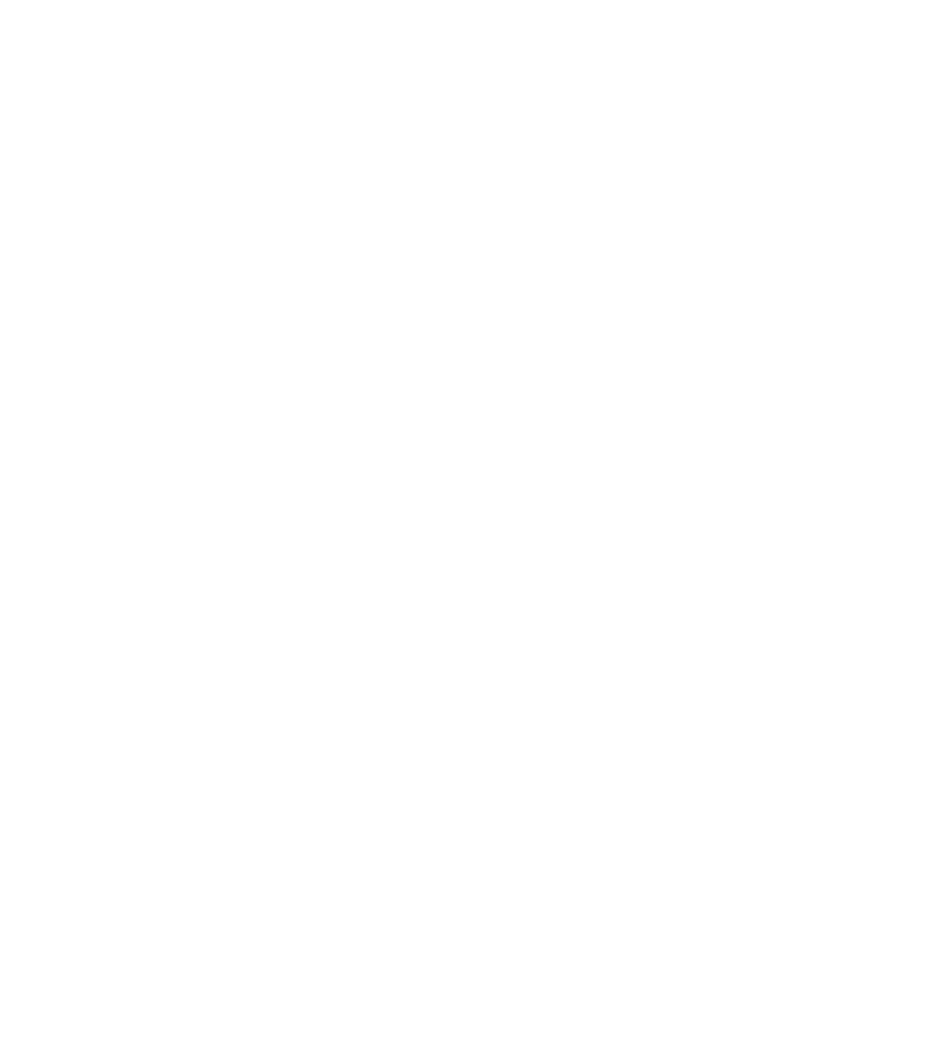 = 34 kvantitatīvie indikatori + 11 kvalitatīvie indikatori (kopā 45 indikatori)82015 MadridFOREST EUROPE 7th Ministerial Conference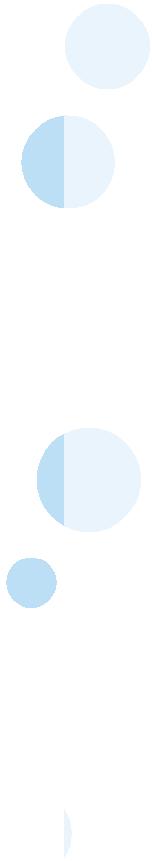 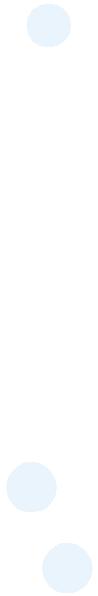 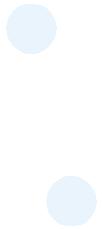 2015 MadridFOREST EUROPE 7 th Ministerial Conference2015 MadridFOREST EUROPE 7th Ministerial Conference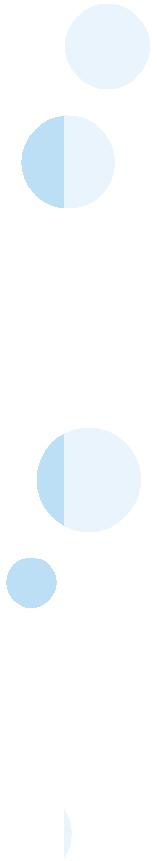 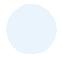 2015 MadridFOREST EUROPE 7th Ministerial Conference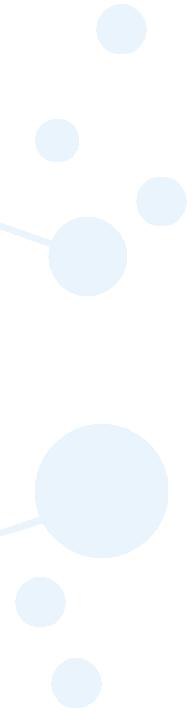 2015 MadridFOREST EUROPE 7th Ministerial Conference2015 MadridFOREST EUROPE 7th Ministerial Conference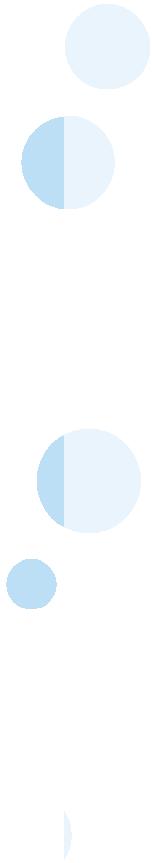 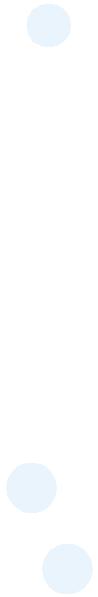 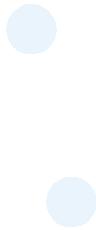 Nr.IndikatorsMeža politika un1Nacionālās meža programmas vai to ekvivalentiNacionālās meža programmas vai to ekvivalentipārvaldībapārvaldība2Institucionālā struktūraInstitucionālā struktūra2Institucionālā struktūraInstitucionālā struktūra3Tiesiskā/regulējošā struktūra: Nacionālās (un/vai vietējā) unTiesiskā/regulējošā struktūra: Nacionālās (un/vai vietējā) unstarptautiskās saistībasstarptautiskās saistības4Finanšu un ekonomiskie instrumentiFinanšu un ekonomiskie instrumenti5Informācija un komunikācijaInformācija un komunikācijaKritērijsNr.IndikatorsAprakstsKritērijs Nr.1:Meža resursusaglabāšana,atbilstošauzlabošana un toieguldījumsglobālajā oglekļaapritēC.1Politika, iestādes un instrumenti meža resursu saglabāšanai,atbilstošai uzlabošanai un to ieguldījumam globālajā oglekļaapritē.Politika, iestādes un instrumenti meža resursu saglabāšanai,atbilstošai uzlabošanai un to ieguldījumam globālajā oglekļaapritē.Kritērijs Nr.1:Meža resursusaglabāšana,atbilstošauzlabošana un toieguldījumsglobālajā oglekļaapritēC.1Politika, iestādes un instrumenti meža resursu saglabāšanai,atbilstošai uzlabošanai un to ieguldījumam globālajā oglekļaapritē.Politika, iestādes un instrumenti meža resursu saglabāšanai,atbilstošai uzlabošanai un to ieguldījumam globālajā oglekļaapritē.Kritērijs Nr.1:Meža resursusaglabāšana,atbilstošauzlabošana un toieguldījumsglobālajā oglekļaapritēC.1Politika, iestādes un instrumenti meža resursu saglabāšanai,atbilstošai uzlabošanai un to ieguldījumam globālajā oglekļaapritē.Politika, iestādes un instrumenti meža resursu saglabāšanai,atbilstošai uzlabošanai un to ieguldījumam globālajā oglekļaapritē.Kritērijs Nr.1:Meža resursusaglabāšana,atbilstošauzlabošana un toieguldījumsglobālajā oglekļaapritēKritērijs Nr.1:Meža resursusaglabāšana,atbilstošauzlabošana un toieguldījumsglobālajā oglekļaapritē1.1Meža platībaMeža un cita ar kokiem klātā platība sadalījumā pa meža tipiem un koksnes ieguves iespējamības, un meža un citu ar kokaugiem klātu platību īpatsvars kopējā zemes bilancē.Kritērijs Nr.1:Meža resursusaglabāšana,atbilstošauzlabošana un toieguldījumsglobālajā oglekļaapritē1.1Meža platībaMeža un cita ar kokiem klātā platība sadalījumā pa meža tipiem un koksnes ieguves iespējamības, un meža un citu ar kokaugiem klātu platību īpatsvars kopējā zemes bilancē.Kritērijs Nr.1:Meža resursusaglabāšana,atbilstošauzlabošana un toieguldījumsglobālajā oglekļaapritē1.1Meža platībaMeža un cita ar kokiem klātā platība sadalījumā pa meža tipiem un koksnes ieguves iespējamības, un meža un citu ar kokaugiem klātu platību īpatsvars kopējā zemes bilancē.Kritērijs Nr.1:Meža resursusaglabāšana,atbilstošauzlabošana un toieguldījumsglobālajā oglekļaapritē1.1Meža platībaMeža un cita ar kokiem klātā platība sadalījumā pa meža tipiem un koksnes ieguves iespējamības, un meža un citu ar kokaugiem klātu platību īpatsvars kopējā zemes bilancē.Kritērijs Nr.1:Meža resursusaglabāšana,atbilstošauzlabošana un toieguldījumsglobālajā oglekļaapritē1.1Meža platībaMeža un cita ar kokiem klātā platība sadalījumā pa meža tipiem un koksnes ieguves iespējamības, un meža un citu ar kokaugiem klātu platību īpatsvars kopējā zemes bilancē.Kritērijs Nr.1:Meža resursusaglabāšana,atbilstošauzlabošana un toieguldījumsglobālajā oglekļaapritēKritērijs Nr.1:Meža resursusaglabāšana,atbilstošauzlabošana un toieguldījumsglobālajā oglekļaapritē1.2Augošu koku krājaAugošu koku krāja mežā un citās ar kokiem klātās platībās sadalījumā pa meža tipiem un koksnes ieguves iespējamības.Kritērijs Nr.1:Meža resursusaglabāšana,atbilstošauzlabošana un toieguldījumsglobālajā oglekļaapritē1.2Augošu koku krājaAugošu koku krāja mežā un citās ar kokiem klātās platībās sadalījumā pa meža tipiem un koksnes ieguves iespējamības.Kritērijs Nr.1:Meža resursusaglabāšana,atbilstošauzlabošana un toieguldījumsglobālajā oglekļaapritē1.2Augošu koku krājaAugošu koku krāja mežā un citās ar kokiem klātās platībās sadalījumā pa meža tipiem un koksnes ieguves iespējamības.Kritērijs Nr.1:Meža resursusaglabāšana,atbilstošauzlabošana un toieguldījumsglobālajā oglekļaapritē1.2Augošu koku krājaAugošu koku krāja mežā un citās ar kokiem klātās platībās sadalījumā pa meža tipiem un koksnes ieguves iespējamības.Kritērijs Nr.1:Meža resursusaglabāšana,atbilstošauzlabošana un toieguldījumsglobālajā oglekļaapritēKritērijs Nr.1:Meža resursusaglabāšana,atbilstošauzlabošana un toieguldījumsglobālajā oglekļaapritē1.3Vecumstruktūraun/vai sadalījumspēc caurmēraMeža un citu ar kokiem klātu platību audžu vecumstruktūra un/vai sadalījums pēc caurmēra atkarībā no koksnes ieguves iespējamības.Kritērijs Nr.1:Meža resursusaglabāšana,atbilstošauzlabošana un toieguldījumsglobālajā oglekļaapritē1.3Vecumstruktūraun/vai sadalījumspēc caurmēraMeža un citu ar kokiem klātu platību audžu vecumstruktūra un/vai sadalījums pēc caurmēra atkarībā no koksnes ieguves iespējamības.Kritērijs Nr.1:Meža resursusaglabāšana,atbilstošauzlabošana un toieguldījumsglobālajā oglekļaapritē1.3Vecumstruktūraun/vai sadalījumspēc caurmēraMeža un citu ar kokiem klātu platību audžu vecumstruktūra un/vai sadalījums pēc caurmēra atkarībā no koksnes ieguves iespējamības.Kritērijs Nr.1:Meža resursusaglabāšana,atbilstošauzlabošana un toieguldījumsglobālajā oglekļaapritēKritērijs Nr.1:Meža resursusaglabāšana,atbilstošauzlabošana un toieguldījumsglobālajā oglekļaapritē1.4Ogleklis mežāOglekļa uzkrājums un oglekļa uzkrājumaizmaiņas meža biomasā, augsnē un koksnes produktos.Kritērijs Nr.1:Meža resursusaglabāšana,atbilstošauzlabošana un toieguldījumsglobālajā oglekļaapritē1.4Ogleklis mežāOglekļa uzkrājums un oglekļa uzkrājumaizmaiņas meža biomasā, augsnē un koksnes produktos.Kritērijs Nr.1:Meža resursusaglabāšana,atbilstošauzlabošana un toieguldījumsglobālajā oglekļaapritē1.4Ogleklis mežāOglekļa uzkrājums un oglekļa uzkrājumaizmaiņas meža biomasā, augsnē un koksnes produktos.Kritērijs Nr.1:Meža resursusaglabāšana,atbilstošauzlabošana un toieguldījumsglobālajā oglekļaapritē1.4Ogleklis mežāOglekļa uzkrājums un oglekļa uzkrājumaizmaiņas meža biomasā, augsnē un koksnes produktos.Kritērijs Nr.2:Meža ekosistēmuveselības un dzīvotspējasuzturēšanaC.2Politika, iestādes un instrumenti meža ekosistēmu veselības un dzīvotspējas uzturēšanai.Politika, iestādes un instrumenti meža ekosistēmu veselības un dzīvotspējas uzturēšanai.Kritērijs Nr.2:Meža ekosistēmuveselības un dzīvotspējasuzturēšanaC.2Politika, iestādes un instrumenti meža ekosistēmu veselības un dzīvotspējas uzturēšanai.Politika, iestādes un instrumenti meža ekosistēmu veselības un dzīvotspējas uzturēšanai.Kritērijs Nr.2:Meža ekosistēmuveselības un dzīvotspējasuzturēšanaC.2Politika, iestādes un instrumenti meža ekosistēmu veselības un dzīvotspējas uzturēšanai.Politika, iestādes un instrumenti meža ekosistēmu veselības un dzīvotspējas uzturēšanai.Kritērijs Nr.2:Meža ekosistēmuveselības un dzīvotspējasuzturēšana2.1Gaisupiesārņojošovielu izplatība un koncentrācijaGaisu piesārņojošo vielu izplatība un koncentrācija mežā un citās ar kokiem klātās zemēs.Kritērijs Nr.2:Meža ekosistēmuveselības un dzīvotspējasuzturēšana2.1Gaisupiesārņojošovielu izplatība un koncentrācijaGaisu piesārņojošo vielu izplatība un koncentrācija mežā un citās ar kokiem klātās zemēs.Kritērijs Nr.2:Meža ekosistēmuveselības un dzīvotspējasuzturēšana2.1Gaisupiesārņojošovielu izplatība un koncentrācijaGaisu piesārņojošo vielu izplatība un koncentrācija mežā un citās ar kokiem klātās zemēs.Kritērijs Nr.2:Meža ekosistēmuveselības un dzīvotspējasuzturēšana2.1Gaisupiesārņojošovielu izplatība un koncentrācijaGaisu piesārņojošo vielu izplatība un koncentrācija mežā un citās ar kokiem klātās zemēs.Kritērijs Nr.2:Meža ekosistēmuveselības un dzīvotspējasuzturēšana2.1Gaisupiesārņojošovielu izplatība un koncentrācijaGaisu piesārņojošo vielu izplatība un koncentrācija mežā un citās ar kokiem klātās zemēs.Kritērijs Nr.2:Meža ekosistēmuveselības un dzīvotspējasuzturēšana2.2Augsnes stāvoklisAugsnes ķīmiskās īpašības (pH, katjonu apmaiņas kapacitāte, ogleklis/slāpeklis, organiskais ogleklis, bāzes piesātinājums) mežā un citās ar kokiem klātās platībās, kas raksturo tās skābumu un eitrofikāciju, sadalījumā pa galvenajiem augšņu tipiemKritērijs Nr.2:Meža ekosistēmuveselības un dzīvotspējasuzturēšana2.2Augsnes stāvoklisAugsnes ķīmiskās īpašības (pH, katjonu apmaiņas kapacitāte, ogleklis/slāpeklis, organiskais ogleklis, bāzes piesātinājums) mežā un citās ar kokiem klātās platībās, kas raksturo tās skābumu un eitrofikāciju, sadalījumā pa galvenajiem augšņu tipiemKritērijs Nr.2:Meža ekosistēmuveselības un dzīvotspējasuzturēšana2.2Augsnes stāvoklisAugsnes ķīmiskās īpašības (pH, katjonu apmaiņas kapacitāte, ogleklis/slāpeklis, organiskais ogleklis, bāzes piesātinājums) mežā un citās ar kokiem klātās platībās, kas raksturo tās skābumu un eitrofikāciju, sadalījumā pa galvenajiem augšņu tipiemKritērijs Nr.2:Meža ekosistēmuveselības un dzīvotspējasuzturēšana2.2Augsnes stāvoklisAugsnes ķīmiskās īpašības (pH, katjonu apmaiņas kapacitāte, ogleklis/slāpeklis, organiskais ogleklis, bāzes piesātinājums) mežā un citās ar kokiem klātās platībās, kas raksturo tās skābumu un eitrofikāciju, sadalījumā pa galvenajiem augšņu tipiemKritērijs Nr.2:Meža ekosistēmuveselības un dzīvotspējasuzturēšana2.2Augsnes stāvoklisAugsnes ķīmiskās īpašības (pH, katjonu apmaiņas kapacitāte, ogleklis/slāpeklis, organiskais ogleklis, bāzes piesātinājums) mežā un citās ar kokiem klātās platībās, kas raksturo tās skābumu un eitrofikāciju, sadalījumā pa galvenajiem augšņu tipiemKritērijs Nr.2:Meža ekosistēmuveselības un dzīvotspējasuzturēšana2.3DefoliācijaVienas vai vairāku galveno koku sugu defoliācija mežā un citās ar kokiem klātās platībās sadalījumā pa defoliācijas klasēmKritērijs Nr.2:Meža ekosistēmuveselības un dzīvotspējasuzturēšana2.3DefoliācijaVienas vai vairāku galveno koku sugu defoliācija mežā un citās ar kokiem klātās platībās sadalījumā pa defoliācijas klasēmKritērijs Nr.2:Meža ekosistēmuveselības un dzīvotspējasuzturēšana2.3DefoliācijaVienas vai vairāku galveno koku sugu defoliācija mežā un citās ar kokiem klātās platībās sadalījumā pa defoliācijas klasēmKritērijs Nr.2:Meža ekosistēmuveselības un dzīvotspējasuzturēšana2.3DefoliācijaVienas vai vairāku galveno koku sugu defoliācija mežā un citās ar kokiem klātās platībās sadalījumā pa defoliācijas klasēmKritērijs Nr.2:Meža ekosistēmuveselības un dzīvotspējasuzturēšana2.4Meža bojājumiBojāto meža un citu ar kokiem klāto platību sadalījums pa bojājumu cēloņiem (abiotiskiem, biotiskiem un antropogēniem).Kritērijs Nr.2:Meža ekosistēmuveselības un dzīvotspējasuzturēšana2.4Meža bojājumiBojāto meža un citu ar kokiem klāto platību sadalījums pa bojājumu cēloņiem (abiotiskiem, biotiskiem un antropogēniem).Kritērijs Nr.2:Meža ekosistēmuveselības un dzīvotspējasuzturēšana2.4Meža bojājumiBojāto meža un citu ar kokiem klāto platību sadalījums pa bojājumu cēloņiem (abiotiskiem, biotiskiem un antropogēniem).Kritērijs Nr.2:Meža ekosistēmuveselības un dzīvotspējasuzturēšana2.4Meža bojājumiBojāto meža un citu ar kokiem klāto platību sadalījums pa bojājumu cēloņiem (abiotiskiem, biotiskiem un antropogēniem).Kritērijs Nr.2:Meža ekosistēmuveselības un dzīvotspējasuzturēšana2.5Meža zemes degradācija6Meža zemes degradācijas tendences.Kritērijs Nr.2:Meža ekosistēmuveselības un dzīvotspējasuzturēšana2.5Meža zemes degradācija6Meža zemes degradācijas tendences.Kritērijs Nr.2:Meža ekosistēmuveselības un dzīvotspējasuzturēšana2.5Meža zemes degradācija6Meža zemes degradācijas tendences.2015 MadridFOREST EUROPE 7th Ministerial ConferenceKritērijsNr.IndikatorsAprakstsKritērijs Nr.3:Meža produktīvo funkciju (koksnes un nekoksnes) uzturēšana un attīstībaC.3Politika, iestādes un instrumenti meža produktīvo funkciju uzturēšanai un attīstībai.Politika, iestādes un instrumenti meža produktīvo funkciju uzturēšanai un attīstībai.Kritērijs Nr.3:Meža produktīvo funkciju (koksnes un nekoksnes) uzturēšana un attīstībaC.3Politika, iestādes un instrumenti meža produktīvo funkciju uzturēšanai un attīstībai.Politika, iestādes un instrumenti meža produktīvo funkciju uzturēšanai un attīstībai.Kritērijs Nr.3:Meža produktīvo funkciju (koksnes un nekoksnes) uzturēšana un attīstībaC.3Politika, iestādes un instrumenti meža produktīvo funkciju uzturēšanai un attīstībai.Politika, iestādes un instrumenti meža produktīvo funkciju uzturēšanai un attīstībai.Kritērijs Nr.3:Meža produktīvo funkciju (koksnes un nekoksnes) uzturēšana un attīstība3.1Pieaugums un nocirstais apjomsTekošā ikgadējā krājas pieauguma attiecība pret ikgadējo nocirstās koksnes apjomu mežā, kur iespējama koksnes ieguveKritērijs Nr.3:Meža produktīvo funkciju (koksnes un nekoksnes) uzturēšana un attīstība3.1Pieaugums un nocirstais apjomsTekošā ikgadējā krājas pieauguma attiecība pret ikgadējo nocirstās koksnes apjomu mežā, kur iespējama koksnes ieguveKritērijs Nr.3:Meža produktīvo funkciju (koksnes un nekoksnes) uzturēšana un attīstība3.1Pieaugums un nocirstais apjomsTekošā ikgadējā krājas pieauguma attiecība pret ikgadējo nocirstās koksnes apjomu mežā, kur iespējama koksnes ieguveKritērijs Nr.3:Meža produktīvo funkciju (koksnes un nekoksnes) uzturēšana un attīstība3.1Pieaugums un nocirstais apjomsTekošā ikgadējā krājas pieauguma attiecība pret ikgadējo nocirstās koksnes apjomu mežā, kur iespējama koksnes ieguveKritērijs Nr.3:Meža produktīvo funkciju (koksnes un nekoksnes) uzturēšana un attīstība3.2Apaļie kokmateriāliPārdoto apaļo kokmateriālu apjoms un vērtība.Kritērijs Nr.3:Meža produktīvo funkciju (koksnes un nekoksnes) uzturēšana un attīstība3.2Apaļie kokmateriāliPārdoto apaļo kokmateriālu apjoms un vērtība.Kritērijs Nr.3:Meža produktīvo funkciju (koksnes un nekoksnes) uzturēšana un attīstība3.2Apaļie kokmateriāliPārdoto apaļo kokmateriālu apjoms un vērtība.Kritērijs Nr.3:Meža produktīvo funkciju (koksnes un nekoksnes) uzturēšana un attīstība3.3Nekoksnes produktiNozīmīgāko mežā un citās ar kokiem klātās platībās iegūtu nekoksnes produktu apjoms un vērtība.Kritērijs Nr.3:Meža produktīvo funkciju (koksnes un nekoksnes) uzturēšana un attīstība3.3Nekoksnes produktiNozīmīgāko mežā un citās ar kokiem klātās platībās iegūtu nekoksnes produktu apjoms un vērtība.Kritērijs Nr.3:Meža produktīvo funkciju (koksnes un nekoksnes) uzturēšana un attīstība3.3Nekoksnes produktiNozīmīgāko mežā un citās ar kokiem klātās platībās iegūtu nekoksnes produktu apjoms un vērtība.Kritērijs Nr.3:Meža produktīvo funkciju (koksnes un nekoksnes) uzturēšana un attīstība3.4PakalpojumiPārdoto, ar mežu un citām ar kokiem klātām platībām saistīto, pakalpojumu vērtība.Kritērijs Nr.3:Meža produktīvo funkciju (koksnes un nekoksnes) uzturēšana un attīstība3.4PakalpojumiPārdoto, ar mežu un citām ar kokiem klātām platībām saistīto, pakalpojumu vērtība.Kritērijs Nr.3:Meža produktīvo funkciju (koksnes un nekoksnes) uzturēšana un attīstība3.4PakalpojumiPārdoto, ar mežu un citām ar kokiem klātām platībām saistīto, pakalpojumu vērtība.Kritērijs Nr.4:Meža ekosistēmu bioloģiskās daudzveidības uzturēšana, aizsardzība un atbilstoša uzlabošanaC.4Politika, iestādes un instrumenti meža ekosistēmu bioloģiskās daudzveidības uzturēšanai, aizsardzībai un atbilstošai uzlabošanai.Politika, iestādes un instrumenti meža ekosistēmu bioloģiskās daudzveidības uzturēšanai, aizsardzībai un atbilstošai uzlabošanai.Kritērijs Nr.4:Meža ekosistēmu bioloģiskās daudzveidības uzturēšana, aizsardzība un atbilstoša uzlabošanaC.4Politika, iestādes un instrumenti meža ekosistēmu bioloģiskās daudzveidības uzturēšanai, aizsardzībai un atbilstošai uzlabošanai.Politika, iestādes un instrumenti meža ekosistēmu bioloģiskās daudzveidības uzturēšanai, aizsardzībai un atbilstošai uzlabošanai.Kritērijs Nr.4:Meža ekosistēmu bioloģiskās daudzveidības uzturēšana, aizsardzība un atbilstoša uzlabošanaC.4Politika, iestādes un instrumenti meža ekosistēmu bioloģiskās daudzveidības uzturēšanai, aizsardzībai un atbilstošai uzlabošanai.Politika, iestādes un instrumenti meža ekosistēmu bioloģiskās daudzveidības uzturēšanai, aizsardzībai un atbilstošai uzlabošanai.Kritērijs Nr.4:Meža ekosistēmu bioloģiskās daudzveidības uzturēšana, aizsardzība un atbilstoša uzlabošana4.1Koku sugu sastāvsMeža un citu ar kokiem klātu platību sadalījums pēc koku sugu skaita.Kritērijs Nr.4:Meža ekosistēmu bioloģiskās daudzveidības uzturēšana, aizsardzība un atbilstoša uzlabošana4.1Koku sugu sastāvsMeža un citu ar kokiem klātu platību sadalījums pēc koku sugu skaita.Kritērijs Nr.4:Meža ekosistēmu bioloģiskās daudzveidības uzturēšana, aizsardzība un atbilstoša uzlabošana4.1Koku sugu sastāvsMeža un citu ar kokiem klātu platību sadalījums pēc koku sugu skaita.Kritērijs Nr.4:Meža ekosistēmu bioloģiskās daudzveidības uzturēšana, aizsardzība un atbilstoša uzlabošana4.1Koku sugu sastāvsMeža un citu ar kokiem klātu platību sadalījums pēc koku sugu skaita.Kritērijs Nr.4:Meža ekosistēmu bioloģiskās daudzveidības uzturēšana, aizsardzība un atbilstoša uzlabošana4.2AtjaunošanaMeža platību sadalījums pēc atjaunošanas veida un ikgadējā atjaunotā platība un meža platību palielinājums.Kritērijs Nr.4:Meža ekosistēmu bioloģiskās daudzveidības uzturēšana, aizsardzība un atbilstoša uzlabošana4.2AtjaunošanaMeža platību sadalījums pēc atjaunošanas veida un ikgadējā atjaunotā platība un meža platību palielinājums.Kritērijs Nr.4:Meža ekosistēmu bioloģiskās daudzveidības uzturēšana, aizsardzība un atbilstoša uzlabošana4.2AtjaunošanaMeža platību sadalījums pēc atjaunošanas veida un ikgadējā atjaunotā platība un meža platību palielinājums.Kritērijs Nr.4:Meža ekosistēmu bioloģiskās daudzveidības uzturēšana, aizsardzība un atbilstoša uzlabošana4.2AtjaunošanaMeža platību sadalījums pēc atjaunošanas veida un ikgadējā atjaunotā platība un meža platību palielinājums.Kritērijs Nr.4:Meža ekosistēmu bioloģiskās daudzveidības uzturēšana, aizsardzība un atbilstoša uzlabošana4.3DabiskumsMeža un citu ar kokiem klātu platību sadalījums pēc to dabiskuma.Kritērijs Nr.4:Meža ekosistēmu bioloģiskās daudzveidības uzturēšana, aizsardzība un atbilstoša uzlabošana4.3DabiskumsMeža un citu ar kokiem klātu platību sadalījums pēc to dabiskuma.Kritērijs Nr.4:Meža ekosistēmu bioloģiskās daudzveidības uzturēšana, aizsardzība un atbilstoša uzlabošana4.3DabiskumsMeža un citu ar kokiem klātu platību sadalījums pēc to dabiskuma.Kritērijs Nr.4:Meža ekosistēmu bioloģiskās daudzveidības uzturēšana, aizsardzība un atbilstoša uzlabošana4.4Introducētās koku sugasMeža un citas ar kokiem klātas platības, kurās valdošās ir introducētās koku sugas.Kritērijs Nr.4:Meža ekosistēmu bioloģiskās daudzveidības uzturēšana, aizsardzība un atbilstoša uzlabošana4.4Introducētās koku sugasMeža un citas ar kokiem klātas platības, kurās valdošās ir introducētās koku sugas.Kritērijs Nr.4:Meža ekosistēmu bioloģiskās daudzveidības uzturēšana, aizsardzība un atbilstoša uzlabošana4.4Introducētās koku sugasMeža un citas ar kokiem klātas platības, kurās valdošās ir introducētās koku sugas.Kritērijs Nr.4:Meža ekosistēmu bioloģiskās daudzveidības uzturēšana, aizsardzība un atbilstoša uzlabošana4.5Atmirusī koksneStāvošas un kritušas atmirušas koksnes apjoms mežā un citās ar kokiem klātās platībās.Kritērijs Nr.4:Meža ekosistēmu bioloģiskās daudzveidības uzturēšana, aizsardzība un atbilstoša uzlabošana4.5Atmirusī koksneStāvošas un kritušas atmirušas koksnes apjoms mežā un citās ar kokiem klātās platībās.Kritērijs Nr.4:Meža ekosistēmu bioloģiskās daudzveidības uzturēšana, aizsardzība un atbilstoša uzlabošana4.5Atmirusī koksneStāvošas un kritušas atmirušas koksnes apjoms mežā un citās ar kokiem klātās platībās.Kritērijs Nr.4:Meža ekosistēmu bioloģiskās daudzveidības uzturēšana, aizsardzība un atbilstoša uzlabošana4.6Ģenētiskie resursiMežaudžu platība meža koku sugu ģenētisko resursu saglabāšanai un izmantošanai (in situ un ex situ ģenētisko resursu saglabāšana) un platība, kas tiek izmantota sēklu ieguvei.Kritērijs Nr.4:Meža ekosistēmu bioloģiskās daudzveidības uzturēšana, aizsardzība un atbilstoša uzlabošana4.6Ģenētiskie resursiMežaudžu platība meža koku sugu ģenētisko resursu saglabāšanai un izmantošanai (in situ un ex situ ģenētisko resursu saglabāšana) un platība, kas tiek izmantota sēklu ieguvei.Kritērijs Nr.4:Meža ekosistēmu bioloģiskās daudzveidības uzturēšana, aizsardzība un atbilstoša uzlabošana4.6Ģenētiskie resursiMežaudžu platība meža koku sugu ģenētisko resursu saglabāšanai un izmantošanai (in situ un ex situ ģenētisko resursu saglabāšana) un platība, kas tiek izmantota sēklu ieguvei.Kritērijs Nr.4:Meža ekosistēmu bioloģiskās daudzveidības uzturēšana, aizsardzība un atbilstoša uzlabošana4.6Ģenētiskie resursiMežaudžu platība meža koku sugu ģenētisko resursu saglabāšanai un izmantošanai (in situ un ex situ ģenētisko resursu saglabāšana) un platība, kas tiek izmantota sēklu ieguvei.Kritērijs Nr.4:Meža ekosistēmu bioloģiskās daudzveidības uzturēšana, aizsardzība un atbilstoša uzlabošana4.6Ģenētiskie resursiMežaudžu platība meža koku sugu ģenētisko resursu saglabāšanai un izmantošanai (in situ un ex situ ģenētisko resursu saglabāšana) un platība, kas tiek izmantota sēklu ieguvei.Kritērijs Nr.4:Meža ekosistēmu bioloģiskās daudzveidības uzturēšana, aizsardzība un atbilstoša uzlabošana4.7Meža fragmentācija7Nepārtraukta meža un atsevišķu meža fragmentu platība atdalīta ar nemeža zemēm.Kritērijs Nr.4:Meža ekosistēmu bioloģiskās daudzveidības uzturēšana, aizsardzība un atbilstoša uzlabošana4.7Meža fragmentācija7Nepārtraukta meža un atsevišķu meža fragmentu platība atdalīta ar nemeža zemēm.Kritērijs Nr.4:Meža ekosistēmu bioloģiskās daudzveidības uzturēšana, aizsardzība un atbilstoša uzlabošana4.7Meža fragmentācija7Nepārtraukta meža un atsevišķu meža fragmentu platība atdalīta ar nemeža zemēm.Kritērijs Nr.4:Meža ekosistēmu bioloģiskās daudzveidības uzturēšana, aizsardzība un atbilstoša uzlabošana4.8Apdraudētās meža sugasApdraudēto meža sugu skaits atbilstoši IUCN Sarkanā saraksta kategorijām attiecībā pret kopējo meža sugu skaitu.Kritērijs Nr.4:Meža ekosistēmu bioloģiskās daudzveidības uzturēšana, aizsardzība un atbilstoša uzlabošana4.8Apdraudētās meža sugasApdraudēto meža sugu skaits atbilstoši IUCN Sarkanā saraksta kategorijām attiecībā pret kopējo meža sugu skaitu.Kritērijs Nr.4:Meža ekosistēmu bioloģiskās daudzveidības uzturēšana, aizsardzība un atbilstoša uzlabošana4.8Apdraudētās meža sugasApdraudēto meža sugu skaits atbilstoši IUCN Sarkanā saraksta kategorijām attiecībā pret kopējo meža sugu skaitu.Kritērijs Nr.4:Meža ekosistēmu bioloģiskās daudzveidības uzturēšana, aizsardzība un atbilstoša uzlabošana4.8Apdraudētās meža sugasApdraudēto meža sugu skaits atbilstoši IUCN Sarkanā saraksta kategorijām attiecībā pret kopējo meža sugu skaitu.Kritērijs Nr.4:Meža ekosistēmu bioloģiskās daudzveidības uzturēšana, aizsardzība un atbilstoša uzlabošana4.9Aizsargātie mežiAizsargātā meža un cita ar kokiem klātā platība bioloģiskās daudzveidības, ainavu un atsevišķu dabas elementu saglabāšanai atbilstoši MCPFE kategorijām.Kritērijs Nr.4:Meža ekosistēmu bioloģiskās daudzveidības uzturēšana, aizsardzība un atbilstoša uzlabošana4.9Aizsargātie mežiAizsargātā meža un cita ar kokiem klātā platība bioloģiskās daudzveidības, ainavu un atsevišķu dabas elementu saglabāšanai atbilstoši MCPFE kategorijām.Kritērijs Nr.4:Meža ekosistēmu bioloģiskās daudzveidības uzturēšana, aizsardzība un atbilstoša uzlabošana4.9Aizsargātie mežiAizsargātā meža un cita ar kokiem klātā platība bioloģiskās daudzveidības, ainavu un atsevišķu dabas elementu saglabāšanai atbilstoši MCPFE kategorijām.Kritērijs Nr.4:Meža ekosistēmu bioloģiskās daudzveidības uzturēšana, aizsardzība un atbilstoša uzlabošana4.9Aizsargātie mežiAizsargātā meža un cita ar kokiem klātā platība bioloģiskās daudzveidības, ainavu un atsevišķu dabas elementu saglabāšanai atbilstoši MCPFE kategorijām.Kritērijs Nr.4:Meža ekosistēmu bioloģiskās daudzveidības uzturēšana, aizsardzība un atbilstoša uzlabošana4.10Biežākās meža putnu sugas8Biežāko ar meža ekosistēmu saistīto putnu sastopamība.Kritērijs Nr.4:Meža ekosistēmu bioloģiskās daudzveidības uzturēšana, aizsardzība un atbilstoša uzlabošana4.10Biežākās meža putnu sugas8Biežāko ar meža ekosistēmu saistīto putnu sastopamība.Kritērijs Nr.4:Meža ekosistēmu bioloģiskās daudzveidības uzturēšana, aizsardzība un atbilstoša uzlabošana4.10Biežākās meža putnu sugas8Biežāko ar meža ekosistēmu saistīto putnu sastopamība.Kritērijs Nr.5:Meža aizsargājošo funkciju (it īpaši augsnes un ūdens) uzturēšana un atbilstoša uzlabošana meža apsaimniekošanāC.5Politika, iestādes un instrumenti meža aizsargājošo funkciju uzturēšanai un atbilstošai uzlabošanai meža apsaimniekošanā.Politika, iestādes un instrumenti meža aizsargājošo funkciju uzturēšanai un atbilstošai uzlabošanai meža apsaimniekošanā.Kritērijs Nr.5:Meža aizsargājošo funkciju (it īpaši augsnes un ūdens) uzturēšana un atbilstoša uzlabošana meža apsaimniekošanāC.5Politika, iestādes un instrumenti meža aizsargājošo funkciju uzturēšanai un atbilstošai uzlabošanai meža apsaimniekošanā.Politika, iestādes un instrumenti meža aizsargājošo funkciju uzturēšanai un atbilstošai uzlabošanai meža apsaimniekošanā.Kritērijs Nr.5:Meža aizsargājošo funkciju (it īpaši augsnes un ūdens) uzturēšana un atbilstoša uzlabošana meža apsaimniekošanāC.5Politika, iestādes un instrumenti meža aizsargājošo funkciju uzturēšanai un atbilstošai uzlabošanai meža apsaimniekošanā.Politika, iestādes un instrumenti meža aizsargājošo funkciju uzturēšanai un atbilstošai uzlabošanai meža apsaimniekošanā.Kritērijs Nr.5:Meža aizsargājošo funkciju (it īpaši augsnes un ūdens) uzturēšana un atbilstoša uzlabošana meža apsaimniekošanā5.1Aizsargājošie meži - augsnes, ūdens un citas ekosistēmu funkcijas – infrastruktūra un apsaimniekoti dabas resursi Meža un cita ar kokiem klāta platība, kas paredzēta augsnes erozijas novēršanai, dabisko ūdens resursu aizsardzībai, citu aizsargfunkciju uzturēšanai, infrastruktūras aizsardzībai un apsaimniekotu dabas resursu aizsardzībai pret dabas katastrofām.Kritērijs Nr.5:Meža aizsargājošo funkciju (it īpaši augsnes un ūdens) uzturēšana un atbilstoša uzlabošana meža apsaimniekošanā5.1Aizsargājošie meži - augsnes, ūdens un citas ekosistēmu funkcijas – infrastruktūra un apsaimniekoti dabas resursi Meža un cita ar kokiem klāta platība, kas paredzēta augsnes erozijas novēršanai, dabisko ūdens resursu aizsardzībai, citu aizsargfunkciju uzturēšanai, infrastruktūras aizsardzībai un apsaimniekotu dabas resursu aizsardzībai pret dabas katastrofām.Kritērijs Nr.5:Meža aizsargājošo funkciju (it īpaši augsnes un ūdens) uzturēšana un atbilstoša uzlabošana meža apsaimniekošanā5.1Aizsargājošie meži - augsnes, ūdens un citas ekosistēmu funkcijas – infrastruktūra un apsaimniekoti dabas resursi Meža un cita ar kokiem klāta platība, kas paredzēta augsnes erozijas novēršanai, dabisko ūdens resursu aizsardzībai, citu aizsargfunkciju uzturēšanai, infrastruktūras aizsardzībai un apsaimniekotu dabas resursu aizsardzībai pret dabas katastrofām.Kritērijs Nr.5:Meža aizsargājošo funkciju (it īpaši augsnes un ūdens) uzturēšana un atbilstoša uzlabošana meža apsaimniekošanā5.1Aizsargājošie meži - augsnes, ūdens un citas ekosistēmu funkcijas – infrastruktūra un apsaimniekoti dabas resursi Meža un cita ar kokiem klāta platība, kas paredzēta augsnes erozijas novēršanai, dabisko ūdens resursu aizsardzībai, citu aizsargfunkciju uzturēšanai, infrastruktūras aizsardzībai un apsaimniekotu dabas resursu aizsardzībai pret dabas katastrofām.Kritērijs Nr.5:Meža aizsargājošo funkciju (it īpaši augsnes un ūdens) uzturēšana un atbilstoša uzlabošana meža apsaimniekošanā5.1Aizsargājošie meži - augsnes, ūdens un citas ekosistēmu funkcijas – infrastruktūra un apsaimniekoti dabas resursi Meža un cita ar kokiem klāta platība, kas paredzēta augsnes erozijas novēršanai, dabisko ūdens resursu aizsardzībai, citu aizsargfunkciju uzturēšanai, infrastruktūras aizsardzībai un apsaimniekotu dabas resursu aizsardzībai pret dabas katastrofām.Kritērijs Nr.5:Meža aizsargājošo funkciju (it īpaši augsnes un ūdens) uzturēšana un atbilstoša uzlabošana meža apsaimniekošanā5.1Aizsargājošie meži - augsnes, ūdens un citas ekosistēmu funkcijas – infrastruktūra un apsaimniekoti dabas resursi Meža un cita ar kokiem klāta platība, kas paredzēta augsnes erozijas novēršanai, dabisko ūdens resursu aizsardzībai, citu aizsargfunkciju uzturēšanai, infrastruktūras aizsardzībai un apsaimniekotu dabas resursu aizsardzībai pret dabas katastrofām.Kritērijs Nr.5:Meža aizsargājošo funkciju (it īpaši augsnes un ūdens) uzturēšana un atbilstoša uzlabošana meža apsaimniekošanā5.1Aizsargājošie meži - augsnes, ūdens un citas ekosistēmu funkcijas – infrastruktūra un apsaimniekoti dabas resursi Meža un cita ar kokiem klāta platība, kas paredzēta augsnes erozijas novēršanai, dabisko ūdens resursu aizsardzībai, citu aizsargfunkciju uzturēšanai, infrastruktūras aizsardzībai un apsaimniekotu dabas resursu aizsardzībai pret dabas katastrofām.Kritērijs Nr.5:Meža aizsargājošo funkciju (it īpaši augsnes un ūdens) uzturēšana un atbilstoša uzlabošana meža apsaimniekošanā5.1Aizsargājošie meži - augsnes, ūdens un citas ekosistēmu funkcijas – infrastruktūra un apsaimniekoti dabas resursi Meža un cita ar kokiem klāta platība, kas paredzēta augsnes erozijas novēršanai, dabisko ūdens resursu aizsardzībai, citu aizsargfunkciju uzturēšanai, infrastruktūras aizsardzībai un apsaimniekotu dabas resursu aizsardzībai pret dabas katastrofām.Kritērijs Nr.5:Meža aizsargājošo funkciju (it īpaši augsnes un ūdens) uzturēšana un atbilstoša uzlabošana meža apsaimniekošanā5.1Aizsargājošie meži - augsnes, ūdens un citas ekosistēmu funkcijas – infrastruktūra un apsaimniekoti dabas resursi Meža un cita ar kokiem klāta platība, kas paredzēta augsnes erozijas novēršanai, dabisko ūdens resursu aizsardzībai, citu aizsargfunkciju uzturēšanai, infrastruktūras aizsardzībai un apsaimniekotu dabas resursu aizsardzībai pret dabas katastrofām.8  Nepieciešama tālāka attīstīšana un pārbaudes turpmākai izvērtēšanai.72015 MadridFOREST EUROPE 7th Ministerial ConferenceKritērijsNr.IndikatorsAprakstsKritērijs Nr.6:Sociālekonomisko funkciju un priekšnoteikumu uzturēšanaC.6Politika, iestādes un instrumenti sociālekonomisko funkciju un priekšnoteikumu uzturēšanai.Politika, iestādes un instrumenti sociālekonomisko funkciju un priekšnoteikumu uzturēšanai.Kritērijs Nr.6:Sociālekonomisko funkciju un priekšnoteikumu uzturēšanaC.6Politika, iestādes un instrumenti sociālekonomisko funkciju un priekšnoteikumu uzturēšanai.Politika, iestādes un instrumenti sociālekonomisko funkciju un priekšnoteikumu uzturēšanai.Kritērijs Nr.6:Sociālekonomisko funkciju un priekšnoteikumu uzturēšanaC.6Politika, iestādes un instrumenti sociālekonomisko funkciju un priekšnoteikumu uzturēšanai.Politika, iestādes un instrumenti sociālekonomisko funkciju un priekšnoteikumu uzturēšanai.Kritērijs Nr.6:Sociālekonomisko funkciju un priekšnoteikumu uzturēšana6.1Meža īpašumiMeža īpašumu skaits sadalījumā pa īpašnieku kategorijām un lieluma grupām.Kritērijs Nr.6:Sociālekonomisko funkciju un priekšnoteikumu uzturēšana6.1Meža īpašumiMeža īpašumu skaits sadalījumā pa īpašnieku kategorijām un lieluma grupām.Kritērijs Nr.6:Sociālekonomisko funkciju un priekšnoteikumu uzturēšana6.1Meža īpašumiMeža īpašumu skaits sadalījumā pa īpašnieku kategorijām un lieluma grupām.Kritērijs Nr.6:Sociālekonomisko funkciju un priekšnoteikumu uzturēšana6.1Meža īpašumiMeža īpašumu skaits sadalījumā pa īpašnieku kategorijām un lieluma grupām.Kritērijs Nr.6:Sociālekonomisko funkciju un priekšnoteikumu uzturēšana6.2Meža nozares ieguldījums IKPMežsaimniecības un koksnes un papīra produktu ražošanas ieguldījums iekšzemes bruto kopproduktā.Kritērijs Nr.6:Sociālekonomisko funkciju un priekšnoteikumu uzturēšana6.2Meža nozares ieguldījums IKPMežsaimniecības un koksnes un papīra produktu ražošanas ieguldījums iekšzemes bruto kopproduktā.Kritērijs Nr.6:Sociālekonomisko funkciju un priekšnoteikumu uzturēšana6.2Meža nozares ieguldījums IKPMežsaimniecības un koksnes un papīra produktu ražošanas ieguldījums iekšzemes bruto kopproduktā.Kritērijs Nr.6:Sociālekonomisko funkciju un priekšnoteikumu uzturēšana6.2Meža nozares ieguldījums IKPMežsaimniecības un koksnes un papīra produktu ražošanas ieguldījums iekšzemes bruto kopproduktā.Kritērijs Nr.6:Sociālekonomisko funkciju un priekšnoteikumu uzturēšana6.2Meža nozares ieguldījums IKPMežsaimniecības un koksnes un papīra produktu ražošanas ieguldījums iekšzemes bruto kopproduktā.Kritērijs Nr.6:Sociālekonomisko funkciju un priekšnoteikumu uzturēšana6.3Kopējie ienākumiMeža uzņēmumu tīrie ieņēmumi.Kritērijs Nr.6:Sociālekonomisko funkciju un priekšnoteikumu uzturēšana6.3Kopējie ienākumiMeža uzņēmumu tīrie ieņēmumi.Kritērijs Nr.6:Sociālekonomisko funkciju un priekšnoteikumu uzturēšana6.4Ieguldījumi mežā un mežsaimniecībāKopējie valsts un privātie ieguldījumi mežā un mežsaimniecībā.Kritērijs Nr.6:Sociālekonomisko funkciju un priekšnoteikumu uzturēšana6.4Ieguldījumi mežā un mežsaimniecībāKopējie valsts un privātie ieguldījumi mežā un mežsaimniecībā.Kritērijs Nr.6:Sociālekonomisko funkciju un priekšnoteikumu uzturēšana6.4Ieguldījumi mežā un mežsaimniecībāKopējie valsts un privātie ieguldījumi mežā un mežsaimniecībā.Kritērijs Nr.6:Sociālekonomisko funkciju un priekšnoteikumu uzturēšana6.4Ieguldījumi mežā un mežsaimniecībāKopējie valsts un privātie ieguldījumi mežā un mežsaimniecībā.Kritērijs Nr.6:Sociālekonomisko funkciju un priekšnoteikumu uzturēšana6.5Meža nozares darbaspēksNodarbināto un cilvēkstundu skaits meža nozarē sadalīts pa dzimumiem, vecuma grupām, izglītības un darba veida.Kritērijs Nr.6:Sociālekonomisko funkciju un priekšnoteikumu uzturēšana6.5Meža nozares darbaspēksNodarbināto un cilvēkstundu skaits meža nozarē sadalīts pa dzimumiem, vecuma grupām, izglītības un darba veida.Kritērijs Nr.6:Sociālekonomisko funkciju un priekšnoteikumu uzturēšana6.5Meža nozares darbaspēksNodarbināto un cilvēkstundu skaits meža nozarē sadalīts pa dzimumiem, vecuma grupām, izglītības un darba veida.Kritērijs Nr.6:Sociālekonomisko funkciju un priekšnoteikumu uzturēšana6.5Meža nozares darbaspēksNodarbināto un cilvēkstundu skaits meža nozarē sadalīts pa dzimumiem, vecuma grupām, izglītības un darba veida.Kritērijs Nr.6:Sociālekonomisko funkciju un priekšnoteikumu uzturēšana6.6Darba drošība un veselībaNelaimes gadījumu un arodslimību skaits mežsaimniecībā.Kritērijs Nr.6:Sociālekonomisko funkciju un priekšnoteikumu uzturēšana6.6Darba drošība un veselībaNelaimes gadījumu un arodslimību skaits mežsaimniecībā.Kritērijs Nr.6:Sociālekonomisko funkciju un priekšnoteikumu uzturēšana6.6Darba drošība un veselībaNelaimes gadījumu un arodslimību skaits mežsaimniecībā.Kritērijs Nr.6:Sociālekonomisko funkciju un priekšnoteikumu uzturēšana6.7Koksnes patēriņšKoksnes un koksnes produktu patēriņš uz iedzīvotāju.Kritērijs Nr.6:Sociālekonomisko funkciju un priekšnoteikumu uzturēšana6.7Koksnes patēriņšKoksnes un koksnes produktu patēriņš uz iedzīvotāju.Kritērijs Nr.6:Sociālekonomisko funkciju un priekšnoteikumu uzturēšana6.7Koksnes patēriņšKoksnes un koksnes produktu patēriņš uz iedzīvotāju.Kritērijs Nr.6:Sociālekonomisko funkciju un priekšnoteikumu uzturēšana6.8Koksnes tirdzniecībaKoksnes un koksnes produktu imports un eksports.Kritērijs Nr.6:Sociālekonomisko funkciju un priekšnoteikumu uzturēšana6.8Koksnes tirdzniecībaKoksnes un koksnes produktu imports un eksports.Kritērijs Nr.6:Sociālekonomisko funkciju un priekšnoteikumu uzturēšana6.8Koksnes tirdzniecībaKoksnes un koksnes produktu imports un eksports.Kritērijs Nr.6:Sociālekonomisko funkciju un priekšnoteikumu uzturēšana6.9Enerģētiskā koksneEnerģētiskās koksnes īpatsvars kopējā enerģijas patēriņā atkarībā no koksnes izcelsmes.Kritērijs Nr.6:Sociālekonomisko funkciju un priekšnoteikumu uzturēšana6.9Enerģētiskā koksneEnerģētiskās koksnes īpatsvars kopējā enerģijas patēriņā atkarībā no koksnes izcelsmes.Kritērijs Nr.6:Sociālekonomisko funkciju un priekšnoteikumu uzturēšana6.9Enerģētiskā koksneEnerģētiskās koksnes īpatsvars kopējā enerģijas patēriņā atkarībā no koksnes izcelsmes.Kritērijs Nr.6:Sociālekonomisko funkciju un priekšnoteikumu uzturēšana6.10Rekreācijas mežiMeža un citu ar kokiem klātu platību lietojums rekreācijai atkarībā no piekļuves tiesībām, pakalpojumu nodrošinājuma un lietojuma biežuma.Kritērijs Nr.6:Sociālekonomisko funkciju un priekšnoteikumu uzturēšana6.10Rekreācijas mežiMeža un citu ar kokiem klātu platību lietojums rekreācijai atkarībā no piekļuves tiesībām, pakalpojumu nodrošinājuma un lietojuma biežuma.Kritērijs Nr.6:Sociālekonomisko funkciju un priekšnoteikumu uzturēšana6.10Rekreācijas mežiMeža un citu ar kokiem klātu platību lietojums rekreācijai atkarībā no piekļuves tiesībām, pakalpojumu nodrošinājuma un lietojuma biežuma.Kritērijs Nr.6:Sociālekonomisko funkciju un priekšnoteikumu uzturēšana6.10Rekreācijas mežiMeža un citu ar kokiem klātu platību lietojums rekreācijai atkarībā no piekļuves tiesībām, pakalpojumu nodrošinājuma un lietojuma biežuma.